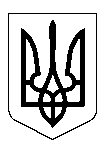 УКРАЇНАМІНІСТЕРСТВО ОСВІТИ І НАУКИДЕПАРТАМЕНТ  ГУМАНІТАРНОЇ ПОЛІТИКИВІННИЦЬКОЇ ОБЛАСНОЇ ДЕРЖАВНОЇ АДМІНІСТРАЦІЇВІННИЦЬКИЙ ДЕРЖАВНИЙ ЦЕНТР ЕСТЕТИЧНОГО ВИХОВАННЯУЧНІВ  ПРОФЕСІЙНО-ТЕХНІЧНИХ  НАВЧАЛЬНИХ  ЗАКЛАДІВ    Н А К А Звід   28 листопада 2022 року		    Вінниця				               № 235Про підсумки обласного етапу Всеукраїнської  краєзнавчої експедиції  учнівської молоді «Моя Батьківщина – Україна»Відповідно до Плану всеукраїнських і міжнародних заходів з дітьми та учнівською молоддю на 2022 рік Міністерства освіти і науки України та  Плану обласних масових заходів для здобувачів освіти закладів професійної (професійно-технічної) освіти на 2022-2023 навчальний рік Вінницького державного центру естетичного виховання здобувачів освіти професійно-технічних навчальних закладів з 28 вересня по 25 листопада 2022 року проходив обласний етап Всеукраїнської краєзнавчої експедиції учнівської молоді «Моя Батьківщина – Україна».Захід проводився з метою вдосконалення змісту, форм та засобів виховної роботи на кращих традиціях українського народу, формування гармонійно розвиненої особистості шляхом залучення молоді до активної діяльності                      з вивчення історичної та культурної спадщини, природного різноманіття рідного краю, ознайомлення з об’єктами заповідного фонду України.У заході взяли участь 116 здобувачів освіти із 28 закладів професійної (професійно-технічної) освіти області, зокрема із:ДПТНЗ «Жмеринське вище професійне училище»;ДНЗ «Центр професійно-технічної освіти № 1 м. Вінниці»;ДПТНЗ «Вінницьке міжрегіональне вище професійне училище»;Вищого художнього професійно-технічного училища № 5 м. Вінниці;        ДНЗ «Браїлівський професійний ліцей»;ДНЗ «Барський професійний будівельний ліцей Вінницької області»;ДНЗ «Вище професійне училище № 7 м. Вінниці»;ДНЗ «Крижопільський  професійний будівельний ліцей»;ДНЗ «Немирівський професійний ліцей»;Вищого професійного училища № 11 м. Вінниці;ДПТНЗ «Гніванський професійний ліцей імені двічі Героя Радянського Союзу Р.Я.Малиновського»;Професійно-технічного училища № 14 смт. Вороновиця;        ДНЗ «Вінницький центр професійно-технічної освіти технологій та дизайну»;ДПТНЗ «Козятинське міжрегіональне вище професійне училище залізничного транспорту»;ДПТНЗ «Вінницьке вище професійне училище сфери послуг»;        ДНЗ «Професійний ліцей сфери  послуг м. Хмільник»;           ДО «Заболотненське вище професійне училище №31 ім. Д.К.Заболотного»;ДПТНЗ «Хмільницький аграрний центр професійно-технічної освіти»;       ДНЗ «Гущинецьке вище професійне училище»;Зозівського професійного аграрного ліцею Вінницької області;Кузьминецького професійного аграрного ліцею;Михайловецького професійного аграрного ліцею;Теплицького професійного аграрного ліцею Вінницької області;ДПТНЗ «Мазурівський аграрний центр професійно-технічної освіти»;Комаргородського  вищого професійного  училища;Вищого професійного училища № 41 м. Тульчина;Вищого професійного училища № 42 м. Погребища;ДНЗ «Вінницький центр професійно-технічної освіти переробної промисловості».На розгляд журі було представлено 35 краєзнавчо-дослідницьких робіт.Учасники заходу готували конкурсні роботи за такими номінаціями: «Духовна спадщина мого народу»; «Козацькому роду нема переводу»;                «Із батьківської криниці»; «З попелу забуття»; «Геологічними стежками України»; «Географія рідного краю».При підведенні підсумків та визначенні переможців враховувались критерії оцінювання конкурсних робіт відповідно до Умов проведення заходу.На підставі рішення журі,        НАКАЗУЮ:Нагородити відповідними дипломами Вінницького державного центру естетичного виховання учнів професійно-технічних навчальних закладів за перемогу в обласному етапі Всеукраїнської краєзнавчої експедиції учнівської молоді «Моя Батьківщина – Україна» наступних здобувачів освіти  закладів професійної (професійно-технічної) освіти:у номінації «Духовна спадщина мого роду»дипломом І ступеняБілоконну Мирославу, Протасевича Артема, Паленка Максима, Кучера В’ячеслава, Попова Максима, Злотника Богдана, здобувачів освіти ДПТНЗ «Вінницьке міжрегіональне вище професійне училище», за роботу «Поділля: стежками рідного краю» (керівники: Бережок С.М., Ластівка І.В.);Столяренка Антона, Галайчук Аліну, Мартиненка Дениса, Іванюк Ганну, учасників гуртків «Живе слово» та «Нескорені», здобувачів освіти ДО «Заболотненське вище професійне училище № 31 ім. Д.К. Заболотного», за роботу «Буденний та святковий одяг подолян» (керівники: Руда І.В.,                     Сусла А.М.);Панькова Владислава, Стасюка Іллю, здобувачів освіти  ДНЗ «Гущинецьке вище професійне училище», за роботу «Духовна спадщина мого роду» (керівник Король Л.П.);дипломом ІІ ступеняДубину Анастасію, Грабовик Руслану, здобувачів освіти ДНЗ «Вище професійне училище № 7 м. Вінниці», за роботу «Софія Київська – джерело духовності нашого народу» (науковий керівник Гуменюк Н.В., Валюк Л.А.);Красюк Світлану, Сіденко Вікторію, Прокаєву Марину, Шарову Оксану, Клямчука Віталія, Дядюк Анастасію, Меркулову Діану, Осадченко Анастасію, Ліхачова Руслана, Валюха Олександра, Рибалка Артема, Стародуба Назара, Беляєву Валерію, Марченко Олену, Мартинова Віталія, учасників гуртка «Книголюби», здобувачів освіти Професійно-технічного училища № 14                 смт. Вороновиця,  за роботу «Струни вічності» (керівник Гудзь Т.В.);дипломом ІІІ ступеняЛебедєву Кіру, Біленко Аліну, здобувачів освіти ДПТНЗ «Вінницьке вище професійне училище сфери послуг», за роботу «Розвиток православ’я на Поділлі в умовах анексії краю Російською імперією в другій половині ХVІІІ-першій половині ХІХ» (керівник  Піковська Т.В.);  	у номінації «Козацькому роду нема переводу»дипломом І ступеняРябова Артема, учасника історико-краєзнавчого гуртка «Краєзнавець» Вінницького державного центру естетичного виховання учнів професійно-технічних навчальних закладів, здобувача освіти ДНЗ «Центр професійно-технічної освіти № 1 м. Вінниці», за роботу «Козацькому роду нема переводу!» (керівник Рибак Ю.В.);Ніколаєва Романа, Огородніка Олега, здобувачів освіти ДПТНЗ «Вінницьке вище професійне училище сфери послуг», за роботу «Військове мистецтво запорозьких козаків та їх зброя» (керівник  Левченко Б.О.);Бабенка Артема, Фомич Вікторію, здобувачів освіти ДНЗ «Вище професійне училище № 7 м. Вінниці», за роботу «Петро Калнишевський – останній кошовий отаман Запорізької Січі» (науковий керівник Гуменюк Н.В., Баліцька О.Є.);дипломом ІІ ступеняПобережника Дениса, здобувача освіти Вищого професійного                 училища № 41 м. Тульчина, за роботу «Козацька слава Брацлавщини» (керівник                   Кривцун А.Л.);Бунич Людмилу, здобувачку освіти ДНЗ «Вінницький центр професійно-технічної освіти переробної промисловості», за роботу «Царський генерал, який створив армію УНР» (керівник Шевчук Т.М.); Саврася Сергія, Бабина Василя, здобувачів освіти ДНЗ «Гущинецьке вище професійне училище», за роботу «Козацькому роду нема переводу» (керівник Каспрова П.П.);дипломом ІІІ ступеняВдовиченка Івана, здобувача освіти Зозівського професійного аграрного ліцею Вінницької області, за роботу «Поділля – Батьківщина козацтва» (керівник Мельничук О.М.);у номінації «Із батьківської криниці»  дипломом І ступеняГринюка Івана, Малярчук Анну, Міхалат Дар’ю, здобувачів освіти ДНЗ «Вінницький центр професійно-технічної освіти технологій та дизайну», за роботу «Мелодії вічності» (керівники: Овчаренко Л.Ф.); Турлевську Марину, Яровенка Ярослава, здобувачів освіти Вищого професійного училища № 42 м. Погребища, за роботу «Видатна фольклористка, берегиня української культурної спадщини Н.А. Присяжнюк» (керівники:                Северинова Т.А., Джура В.О.); Бальбу Артема, здобувача освіти ДПТНЗ «Мазурівський аграрний центр професійно-технічної освіти», за роботу «Життя його – творчість, а творчість – життя» (керівник Слюсар І.А.);Драча Віктора, Жарія Богдана, здобувачів освіти Вищого професійного училища № 11 м. Вінниці, за роботу «Мрія її життя» (Про життя та творчість Світлани Покиньчереди) (керівник Шайдаюк С.М.); дипломом ІІ ступеняСклончак Анжеліку, Добролюбова Андрія, учасників гуртків «Кресляр» та «Фотон», здобувачів освіти ДПТНЗ «Гніванський професійний ліцей» за роботу «Українська вишиванка – символ єдності й краси» (керівники:  Бидловська С.О., Нечипоренко О.Д.);Левчук Вікторію, здобувачку освіти ДПТНЗ «Жмеринське вище професійне училище», за роботу « Дослідження українських діалектизмів крізь призму мовної картини Поділля» (керівник Котляр Т.В.);дипломом ІІІ ступеняСолодова Віктора, Янчук Аліну, здобувачів освіти Кузьминецького професійного аграрного ліцею, за роботу «Наш край в часи Національно-визвольної війни періоду 1648-1657 років» (керівник  Максимчук  А.В.);у номінації  «З попелу забуття»дипломом І ступеня  Антонюк Дар’ю, Галаган Юлію, Глуханюк Олену, Клочка Сергія, Козаченко Софію, Обертинську Яну, Полторак Вікторію, Рака Дмитра, Соловйову Софію, Солодюк Юлію, Тимчишину Олександру, Фуцур Юлію,  учасників пошукової групи «Краєзнавці», здобувачів освіти ДПТНЗ «Вінницьке вище професійне училище сфери послуг», за роботу «Пам’ятати заради майбутнього» (керівник Нежигай О.В.);Жовнірчук Ангеліну, Одишеву Лілію, Іванюк Олену, Затварницького Володимира, Бончева Артема, Полячека Тимура, учасників пошукової групи «Пошук», здобувачів освіти ДО «Заболотненське вище професійне                    училище № 31 ім. Д.К. Заболотного», за роботу «Не забувай! Не пробачай! Не відступай!» (керівники: Максименко Н.М., Дубина Н.В.);Бойко Аміну, Тарасюк Софію, Жулкевського Богдана, Южбабенко Надію, здобувачів освіти ДНЗ «Крижопільський  професійний будівельний ліцей», за роботу «Свічка скорботи у душах горить» (керівник Пустовіт Т.І.);дипломом ІІ ступеняПопівнюк Марину, Покришку Каріну, здобувачів освіти ДНЗ «Браїлів-ський професійний ліцей», за роботу «О, час жорстокий і страшний! Хіба забуть тебе можливо… Пам’яті жертв Голодоморів в Україні» (керівник                  Бомк М.А.);здобувачів освіти групи КО-21-14 Могилів-Подільської філії ДНЗ «Професійний ліцей сфери  послуг м. Хмільник» за роботу «З попелу забуття» (керівник Бортнік Л.К.); дипломом ІІІ ступеня  Латинську Анастасію, Катрін Вікторію, здобувачів освіти  Вищого професійного училища №11 м. Вінниці, за роботу «Становлення і діяльність УНР у Вінниці»  (керівник Чернов І.Д.);у номінації  «Геологічними стежками України»дипломом І ступеняПавличко Маргариту, здобувачку освіти ДНЗ «Немирівський професійний ліцей», за роботу «Теодосій Добжанський – видатний біолог ХХ століття родом з Немирова» (керівники: Лаврова Н.Д.,  Гавриленко Д.А.);Нероду Інну, Стаднік Марію, Лозіцьку Дар’ю, Похилу Ольгу, учасників   гуртка «Еколог», здобувачів освіти ДПТНЗ «Хмільницький аграрний центр професійно-технічної освіти», за роботу «Радон у Хмільнику – користь чи шкода? (керівник Носопрунова О.В.);дипломом ІІ ступеняМакаренко Аліну, здобувачку освіти ДНЗ «Вінницький центр професійно-технічної освіти переробної промисловості», за роботу «Грушанська світа – яскраве свідчення еволюції Землі» (керівник Шевчук Т.М.); у номінації  «Географія рідного краю»дипломом І ступеняБоднаря  Романа, Лукіянчину Надію, здобувачів освіти Комаргородського  вищого професійного училища, за роботу «Сакральні пам’ятки рідного краю» (керівник Кучер С. В, Шпикуляк Л.В.);дипломом ІІ ступеняУльянова Олександра, здобувача освіти ДПТНЗ «Мазурівський аграрний центр професійно-технічної освіти», за роботу «Про що мовчать руїни Озаринецького замку» (керівник Корба Л.А.);Віру Гайдуру, здобувачку освіти ДПТНЗ «Жмеринське вище професійне училище», за роботу «Історія міста Жмеринка» (керівник Г. Каспрук);дипломом ІІІ ступеняФеркуняк Ольгу, здобувачку освіти Теплицького професійного аграрного ліцею Вінницької області, за роботу «Стежками Подільського краю» (керівник      Іванова О.Г.).За активну участь в обласному етапі Всеукраїнської краєзнавчої експедиції учнівської молоді «Моя Батьківщина – Україна» оголосити подяку наступним здобувачам освіти закладів професійної (професійно-технічної) освіти області:Медведєву Данилу, здобувачеві освіти ДПТНЗ «Козятинське міжрегіо-нальне вище професійне училище залізничного транспорту», за роботу «Мій прадід – визволитель України» (керівник Іванова О.Г.).учасникам освітнього клубу «ВікіБар», здобувачам освіти ДНЗ «Барський професійний будівельний ліцей Вінницької області», за роботу «Сини української землі» (керівники: Г. Качуровська, Л.Дейбук);Горобець Христині, Мазуренку Євгенію, здобувачам освіти Вищого художнього професійно-технічного училища № 5, за роботу «Подільський            край – окраса України» (керівник   Мельник Е.А.);учасникам гуртка «Українські дослідники», здобувачам освіти  Михайло-вецького професійного аграрного ліцею, за роботу «Духовна спадщина мого роду» (керівник Дячук Н.І.).За сприяння участі в обласному етапі Всеукраїнської краєзнавчої експедиції учнівської молоді «Моя Батьківщина – Україна» оголосити подяку наступним заступникам директорів з виховної роботи закладів професійної (професійно-технічної) освіти області:Перепечай О.О. (ДПТНЗ «Жмеринське вище професійне училище»);Рабодзей С.В. (ДНЗ «Центр професійно-технічної освіти № 1 м. Вінниці»);Білій Л.О. (ДПТНЗ «Вінницьке міжрегіональне вище професійне училище»);Верещаку О.Г. (ДНЗ «Вище професійне училище № 7 м. Вінниці»);т.в.о. Дейбук Л.І.(ДНЗ «Барський професійний будівельний ліцей»);Кучерук А.Л. (ДНЗ «Браїлівський професійний ліцей»);Лупол В.М. (ДНЗ «Крижопільський професійний будівельний ліцей»);Безкостій З.О. (ДНЗ «Немирівський професійний ліцей»);Малюгіній Л.М. (Вище професійне училище № 11 м. Вінниці);Мельник Е.А. (Вище художнє професійно-технічне училище №5                    м. Вінниці);Колосу А.М. (Теплицький професійний аграрний ліцей Вінницької області);Пришляк О.А. (ДПТНЗ «Гніванський професійний ліцей» ім. двічі Героя Радянського Союзу Р.Я. Малиновського»);Савчук С.С. (Професійно-технічне училище № 14  смт. Вороновиця);Хомрійчуку В.О. (ДНЗ «Вінницький центр професійно-технічної освіти технологій та дизайну»);Осіпчук Л.В. (ДПТНЗ «Козятинське міжрегіональне вище професійне училище залізничного транспорту»);Черниш Т.Б. (ДПТНЗ «Вінницьке вище професійне училище сфери послуг»);Стасюк Ю.Д. (ДНЗ «Гущинецьке вище професійне училище»);Пасєці І.І. (Зозівський професійний аграрний ліцей Вінницької області); Керницькій Л.П. (Кузьминецький професійний аграрний ліцей Вінницької області);Гаврилюку В.В. (Михайловецький професійний аграрний ліцей);Варчуку А.С. (ДПТНЗ «Мазурівський аграрний центр професійно-технічної освіти»);Бондар А.О.  (Комаргородське вище професійне училище);Марценюк О.В. (ДНЗ «Професійний ліцей сфери послуг м. Хмільник»);Рудій І.В. (ДО «Заболотненське вище професійне училище № 31                        ім. Д.К. Заболотного»);Вознюк С.В. (ДПТНЗ «Хмільницький аграрний центр професійно-технічної освіти»);Майстер В.В. (Вище професійне училище № 41 м. Тульчин);Козачук Д.Г. (Вище професійне училище № 42 м. Погребище);Черненко Н.С. (ДНЗ «Вінницький центр професійно-технічної освіти переробної промисловості»).Методисту Мартинюк О.М. даний наказ довести до відома ЗП(ПТ)О. Контроль за виконанням цього наказу покласти на заступника директора з навчально-виховної роботи Любчак І.О.Директор Центру						Людмила МАЗУРЗ наказом ознайомлені:	     Любчак І.О.	Мартинюк О.М.Проєкт наказу підготувала Мартинюк О.М. 